Skovshoved Idrætsforening - Senior i SIF - Forårsprogram 2017 Dagens normale program om onsdagen på Krøyersvej 5A:Kl. 11-13: Aktiviteter - fx Pilates (kl. 12.15), skydning, badminton, tennis, motionsrum. Fra kl. 13: Frokost. Smørrebrød, vand, øl, vin, kaffe købes i restaurant Siffen. Socialt samvær med hyggesnak og spil (fx billard, bordtennis, kort- og brætspil).Kl. 16: Senior i SIF lukker.   
   4. januar 2017 
   Ny sæson start. 
  8. marts
   Årligt Medlemsmøde i Senior i SIF.  Mød op!! 10. maj 
  Skovtur - Korsbæk på Bakken. Tilmeld inden 1.3.
  
  Kl. 10.30 afgang med kapervogn fra SIF.
  Kl. 11.30 Rundvisning i Korsbæk på Bakken.
  Kl. 12.30 Frokost på Postgården i Korsbæk.
 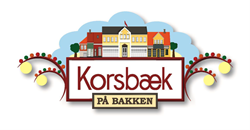 
 31. maj      
                    
  Kl. 11 - 11.45  Sidste gymnastikdag.
  Kl. 12 - 13       Skyde konkurrence i kælderen.
  Kl. 14              Præmie overrækkelse.   7. juni     
  Forårs sæson afslutning.
  
  
  Kl. 12.00 Årets frokost i Siffen. Med ål hvis muligt.
 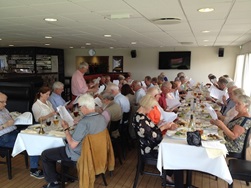  
 6. september 2017       Efterårs sæsonen starter. 